В Покровской школе № 4 прошел I этап (школьный) Всероссийских соревнований по русскому силомеру "Сила РДШ"7 и 8 ноября 2019 года в спортивном зале МБОУ СОШ № 4 соревновались мальчики и девочки с 1 по 10 классы.Силовое многоборье на гимнастической перекладине "Русский силомер" нашим ребятам очень нравится, мы уже 3 год принимаем в нем активное участие.Соревнования проходили 2 дня. 7 ноября соревновались девочки (128 человек). 8 ноября соревновались мальчики(116). Всего в соревнованиях приняли участие 244 обучающихся нашей школы. Среди 1-2 классов лучшими стали Груменцева Асения, Рыбина Яна, Бабкина Мария, Портнов Матвей, Карфидов Даниил, Первунинский Иван. Среди 3-4 классов лучшие - Антонова Диана, Сапожникова Кристина, Лобанова Дарья. Белоусов Александр, Долгополов Даниил, Белоусов Роман. Среди 5-6 классов: Абакумова Диана, Корепанова Ульяна, Ознобихина Дарья, Чащин Ярослав, Кондратьев Иван, Шумский Кирилл. Среди 7-8 классов: Гладких Елена, Куприянова Маргарита, Рябова Алеся, Поликарпов Владислав, Шабуров Кирилл, Орлов Александр. Среди 9-10 классов: Малыгина Татьяна, Хмелева Екатерина, Замараева Ксения, Бабушкин Данил, Николайско Константин, Куваев Даниил.Ребята показали свои возможности, и посмотрели, как делают другие. Всех удивила, обучающаяся 3 класса, Антонова Диана, которая выполнила 13 "армейских" подтягиваний, хотя у девочек этот вид учитывается как "подтягивание с рывком". Также Диана выполнила 15 "подносов прямых ног к перекладине", чем поразила всех мальчишек.Среди классов лучшими стали 3а, 3б, 4, 10, 9, 6а классы.Активное участие в данном мероприятии приняли волонтеры РДШ, педагоги, медицинский работник школы. Особенно хотим отметить обучающихся 8 класса, оказавших помощь судьям соревнований. Участвуйте в "Русском силомере" - это здорово!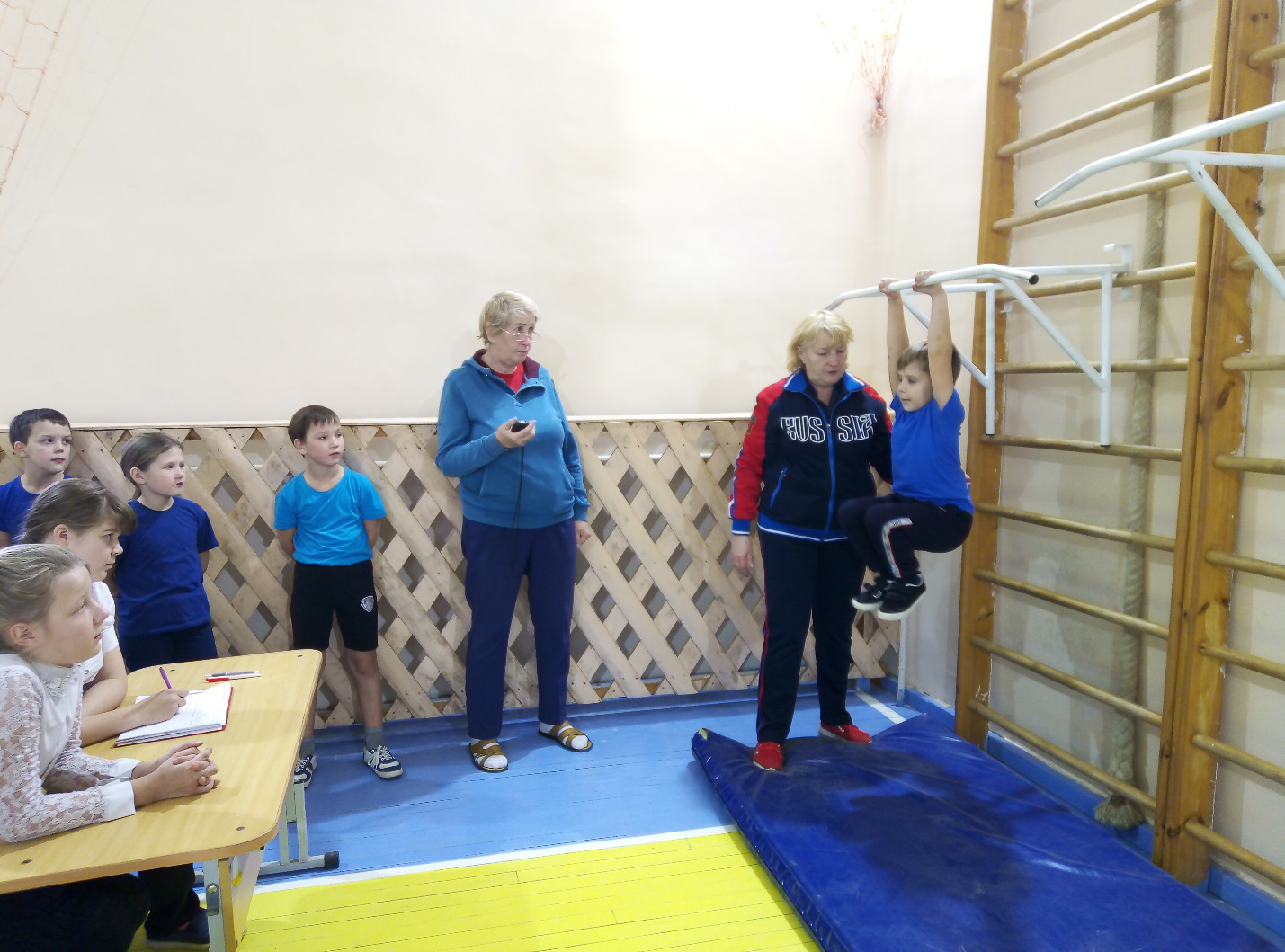 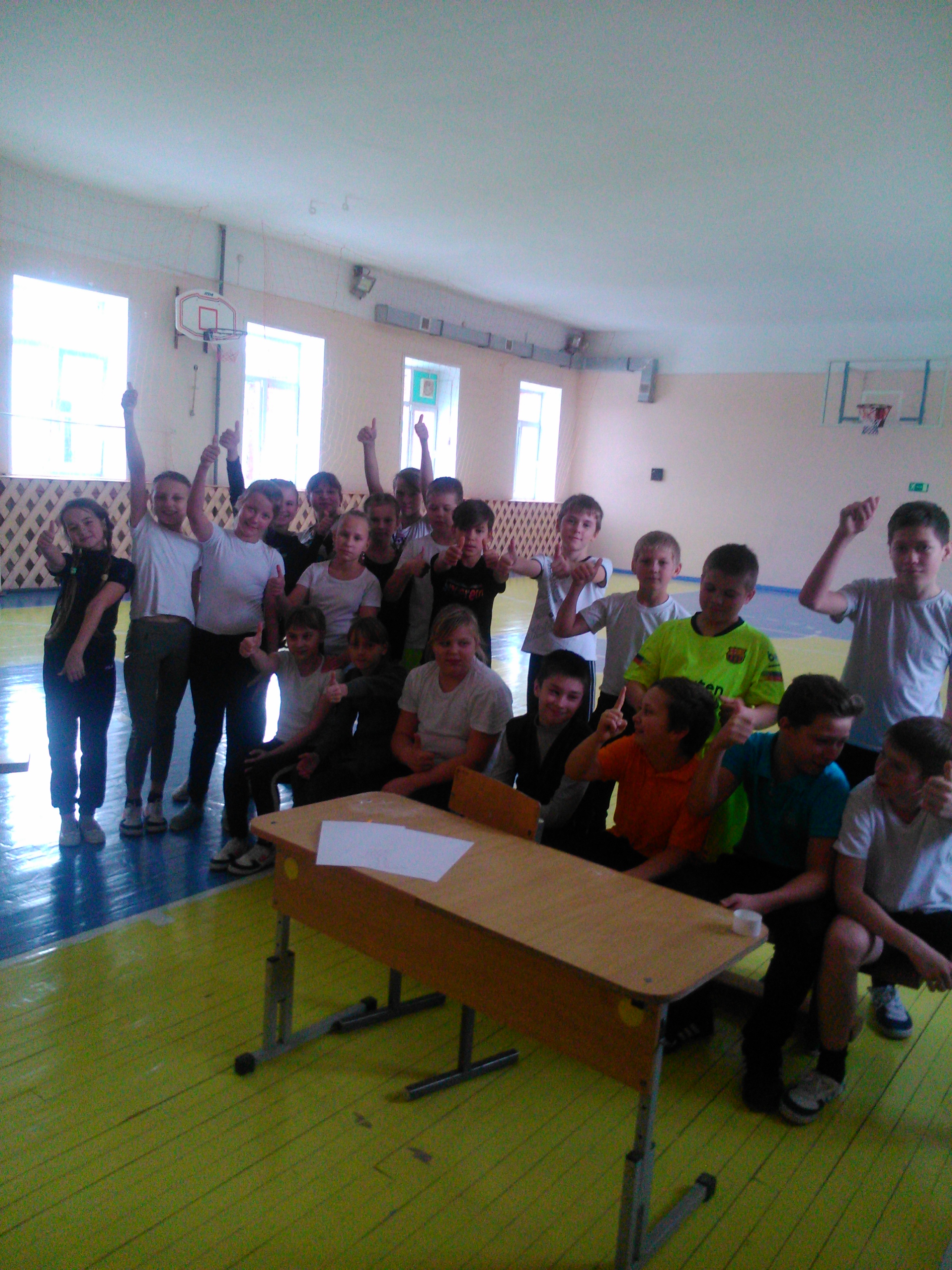 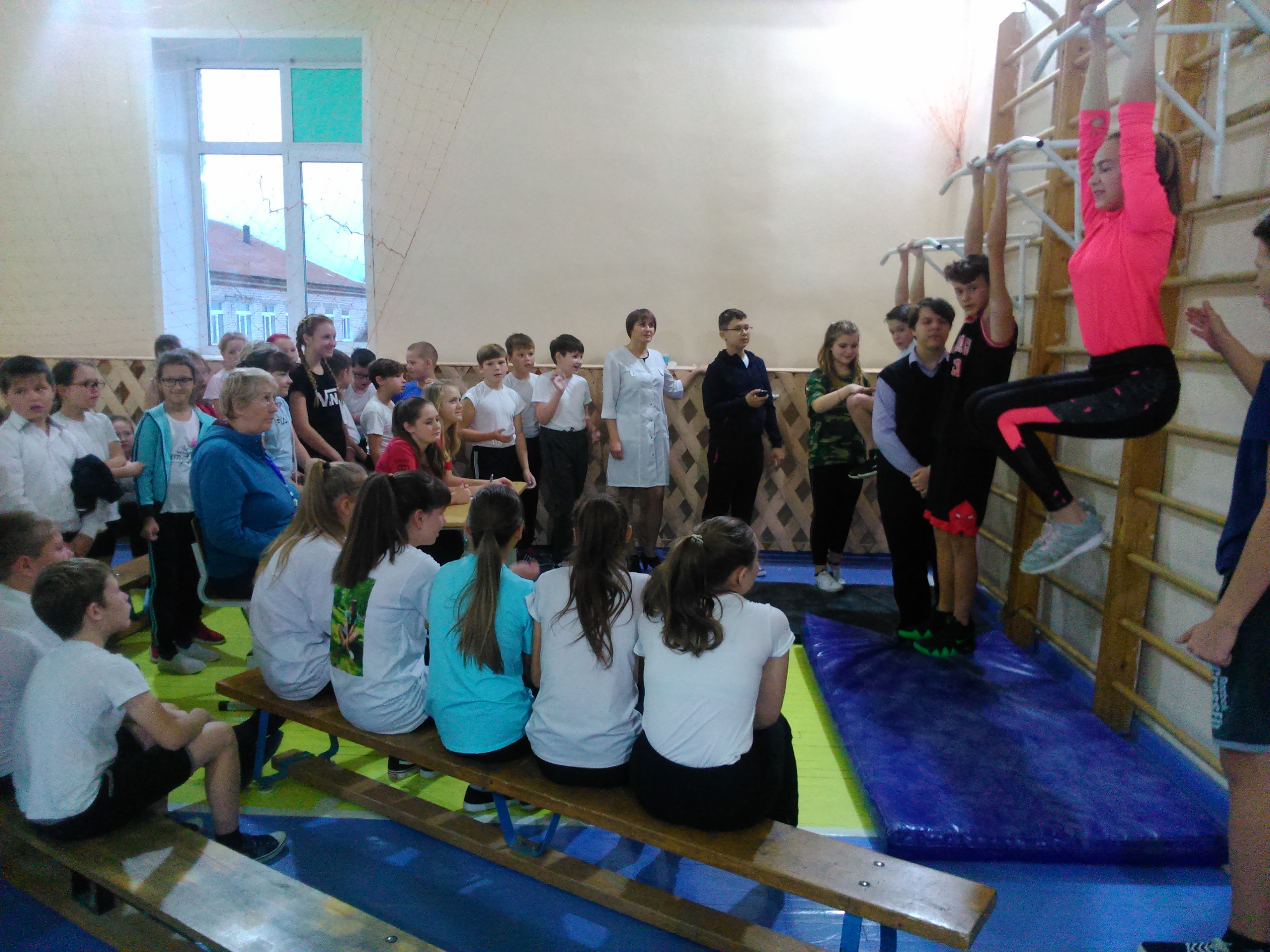 